
Curriculum Vitae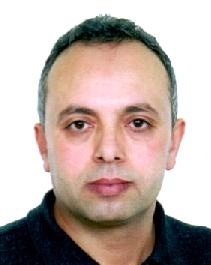 Personal fileName: JaleleddineSurname: KraiemDate and place of Birth: 10-01-1972 Kairouan Nationality: Tunisian Address: B. P. 606 Tunis Carthage Cedex 1080    Telephone: 0021697362425E-mail : jalel.eddinekraiem@gmail.com Civil Status: MarriedDate of driving license: Year 2000Education and DiplomesThe BaccalaureateTechnician Certificate in Informatics and Management.Certificate in the relationship between the citizen and the. administration.Professional experiences:From a year 1999-2021 to date (22 years’ experiencein the administrative field in a government institution « SNIT ».The career plan: as a head of departmentRank: First Administrative OfficerFrom 1999 to 2002 in the Department of InformaticsFrom 2003 to 2006 in the management recovery departmentFrom 2007 to 2010 in the commercialFrom 2011 to 2014 in the Human Resource ManagementFrom 2015 to 2021 General Administration « in charge of the Central Control Office »Academic Qualifications Oracle Pascal    Access Adobe Photoshop Flash MXWord Excel « Levels 1 & 2 »Power point LanguagesArabic: ExcellentFrench: GoodEnglish: AverageMembershipsMember of the Qatar Green Building CouncilMember of the International Federation for the Arabic LanguageMember of the platform /Arab Researcher ID ARID / MalaysiaMember of the Arab Forum for Human Resources DevelopmentPresident of the charity association in Tunisia “5 years”Member of the Network Islamweb.net / QatarMember of the Mosque Building Authority in Tunisia